St Ives v SidmouthSaturday 13th December 2014KO 2:30 p.m.atSt Ives Recreation Ground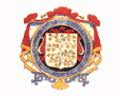 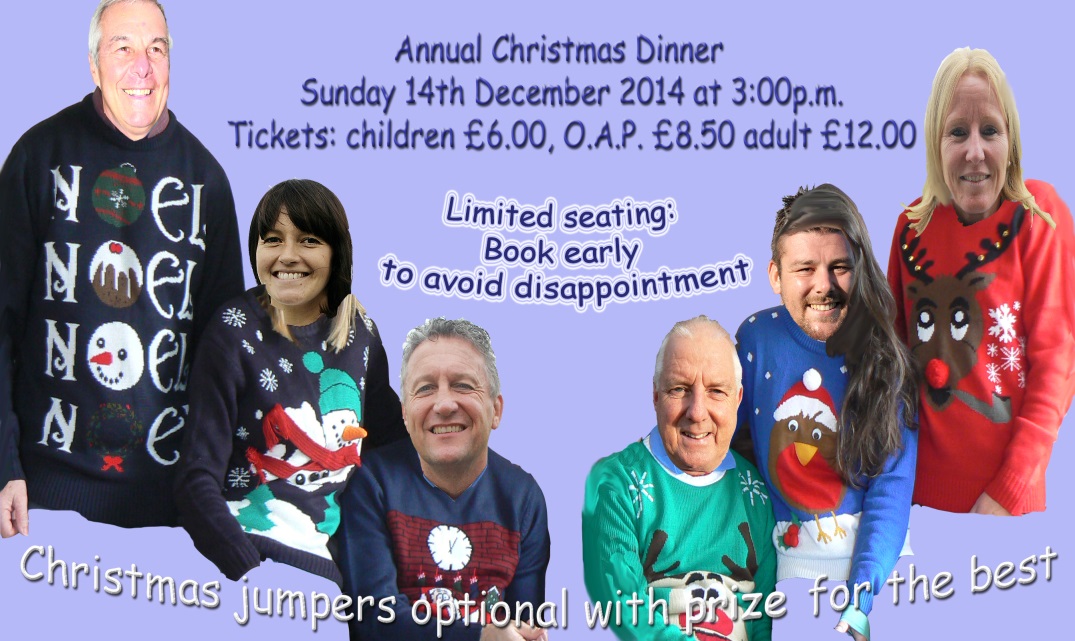 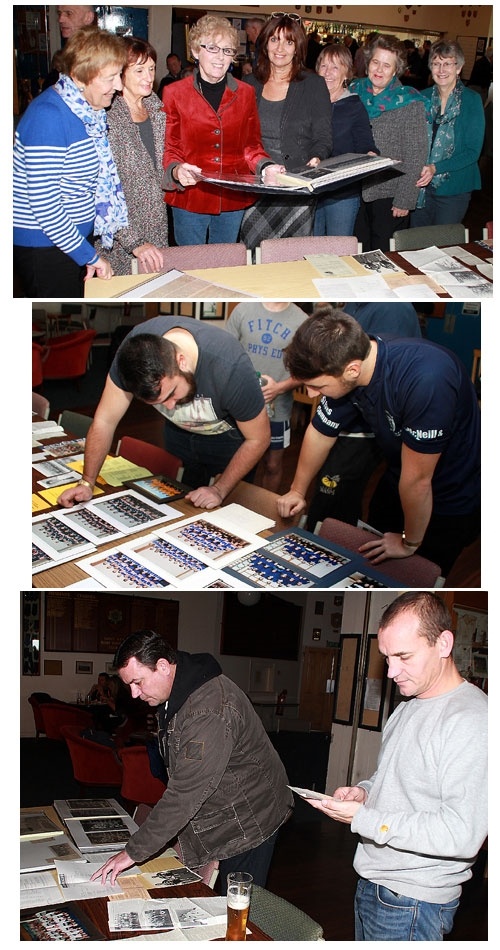 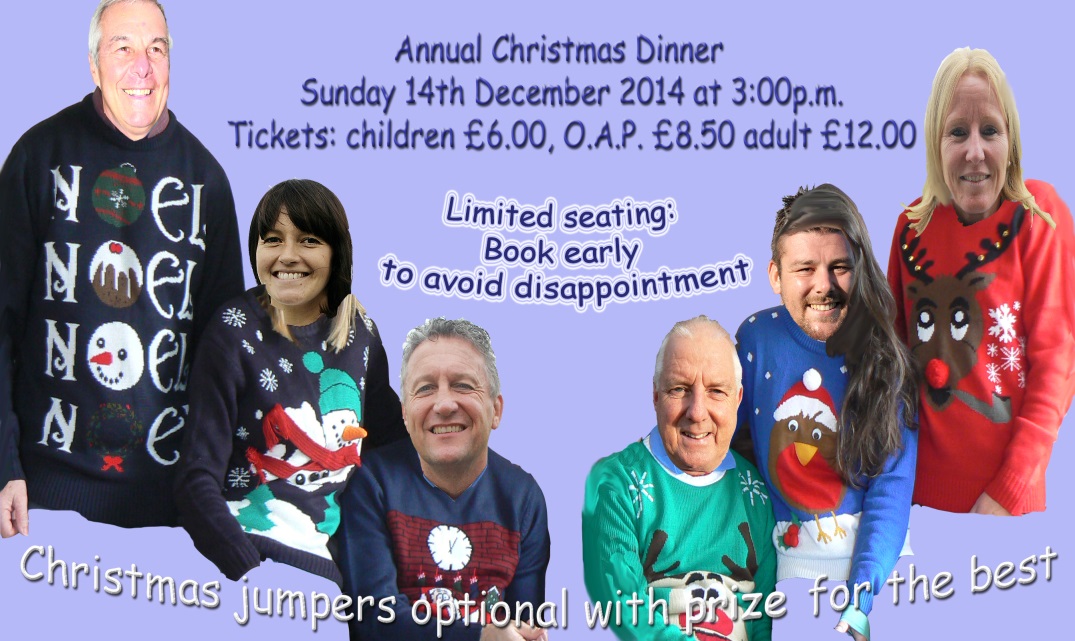 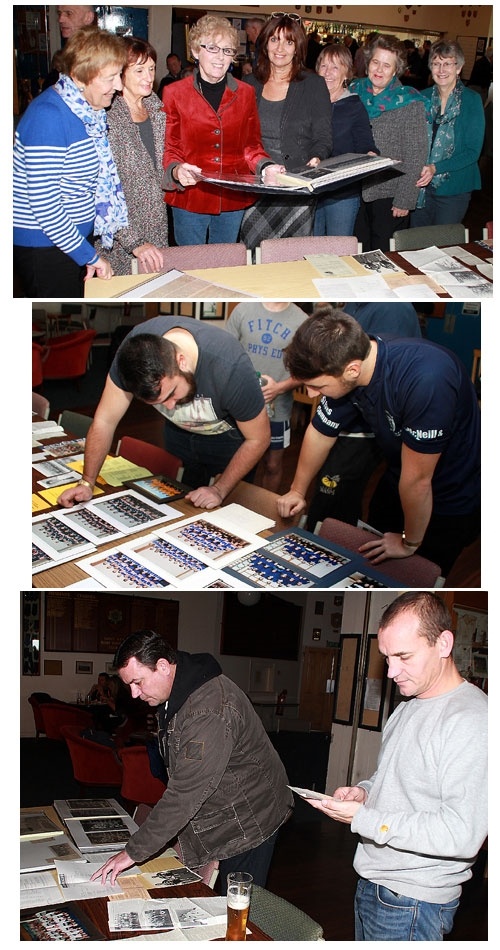 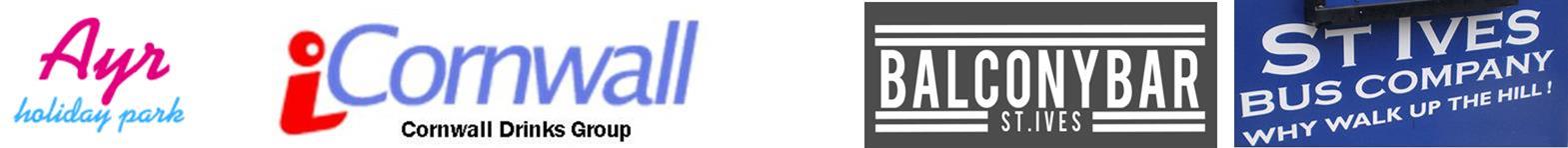 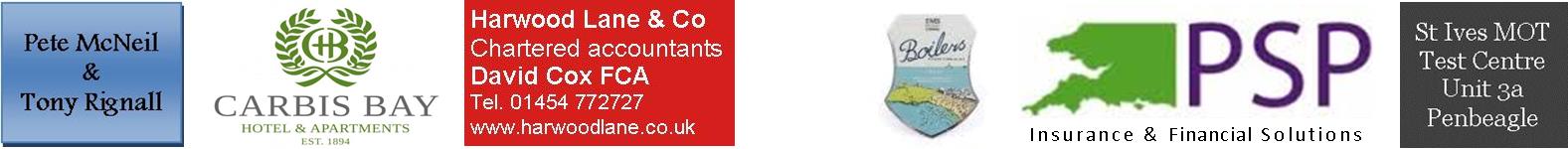 League positions 2014-2015League positions 2014-2015League positions 2014-2015League positions 2014-2015League positions 2014-2015League positions 2014-2015League positions 2014-2015League positions 2014-2015League positions 2014-2015League positions 2014-2015PWDLFADPtsAdj10thSidmouth12507254294-4026613thSt Ives122010154659-505102Today’s Tribute Western Counties West League fixturesSt Ives ‘Hakes’VSidmouthBen Wheeler1Tom IrishBen Taylor (Capt)2Dan RuggJay Tyack3Tony MartinJamie Prisk4James SalterLouis Stevens5Hayden WateneNeil Corin6Will SiddleEllis Cox7Dwight PansegrouwSam Heath8Jack SowdenJason Jackson9Christian GoddardDan Hooper10Dan Retter (Capt)Tom Chandler11Rory O'BrienAaron Rowe12Tom SewardJacob Ninnes13George LockePhil Thomas14Luke BessJoe Rouncefield15Dan PowellReplacementsReplacementsReplacementsLiam Trudgeon16Josh SalterIan Boase17Rabbie HansfordJoel Ninnes18Charlie CottonReferee: Andy Robinson (CRRS)Referee: Andy Robinson (CRRS)Referee: Andy Robinson (CRRS)